سیمای کشاورزی شهرستان نجف آباد: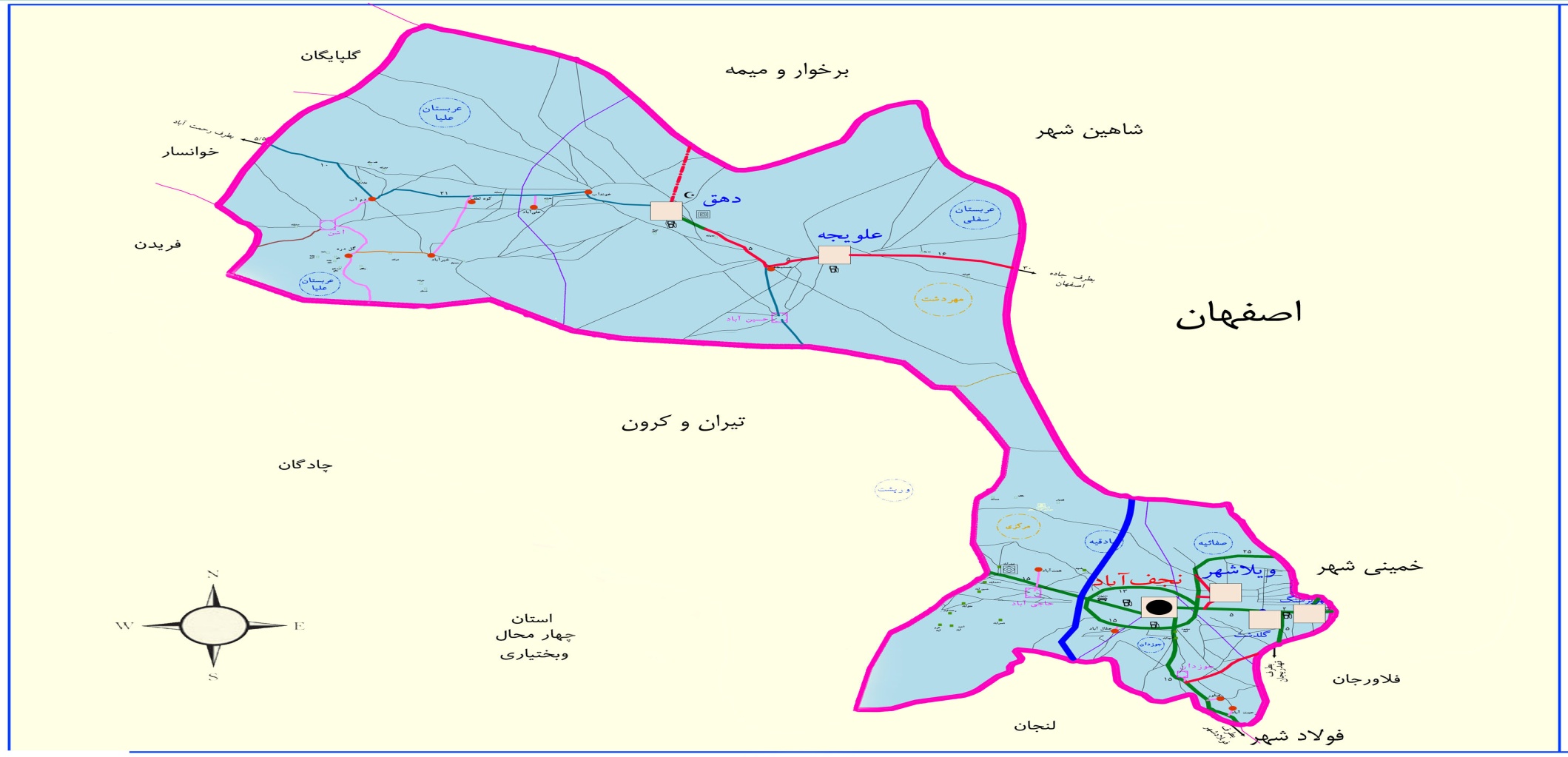 شهرستان نجف آباد:شهرستان نجف آباد با عرض جغرافیایی 32 درجه و  38 دقیقه شمالی و طول جغرافیایی 51 درجه و 21 دقیقه شرقی در 30 کیلومتری شمال غربی اصفهان با ارتفاع 1650 متر از سطح دریا و مساحت 2850 کیلومتر مربع دارای آب و هوای نیمه بیابانی شدید می با شد . متوسط بارندگی سالیانه این شهرستان 96.4 میلیمتر و میزان تبخیر آن 2266.3 میلیمتر است .در سال 95 میانگین حداکثر درجه حرارت سالیانه 2/24 درجه سانتیگراد و میانگین حداقل درجه حرارت سالیانه 9/9 درجه می باشد همچنین میانگین روزهای یخبندان 62 روز در سال بود.این شهرستان در دوران هشت سال دفاع مقدس با حضور جدی و فعال و فراگیر در جبهه های نبرد در یگان های مختلف بویژه در قالب لشکر هشت نجف اشرف و جهاد کشاورزی ، خط شکن فاتح و سنگر ساز بی سنگر بوده است و به تعبیر مقام معظم رهبری نجف آباد مثل ستاره درخشانی در میان شهر های کشور درخشید و سرداران و شهدا و مردان بزرگ و جوانان از خود گذشته این شهر مثال زدنی است .شهرستان نجف آباد با اهدای 2587 شهید و 331 آزاده و 82 جانباز بیش از 72 درصد و 3600 جانباز کمتر از 70 درصد و 126 روحانی شهید و 63 سردار شهید ( تنها جهاد سازندگی شهرستان  تقدیم  230 شهید و 850 جانباز و 7500 نفر اعزام به جبهه های حق علیه باطل )همگی نشان دهنده این است روحیه رشادت و تدین و پایبندی مردم فداکار و بی ادعای این دیار به نظام مقدس جمهوری اسلامی می باشد .در یک کلام موید ادعای مرحوم آیت الله حاج سید هاشم نجف آبادی جد بزرگوار مادری مقام معظم رهبری است که فرمود ایمان و ایستادگی مردم نجف آباد بر روی تعبد دینی و عمل دینی مهمترین ویژگی مردم نجف آباد است.تقسیمات کشوری :اين شهرستان داراي دو بخش مركزي و مهردشت و ۶ شهر به نامهاي:  نجف آباد – كهريزسنگ – گلدشت – جوزدان – دهق و علويجه  و ۱۶ روستا به نامهاي:  حسين آباد – هسنيجه – اشن – خونداب – علي آباد – گلدره – خيرآباد – دماب – مزرعه كوه لطف – مزرعه جنت آباد – رحمت آباد – جلال آباد – فيلور – حاجي آباد – نهضت آباد و همت آباد  و ۴ شهرك اقماري به نامهاي:  ويلاشهر – فيروزآباد – اميرآباد و يزدانشهركه تابع شهر نجف آباد مي باشد. بخش مركزي شامل شهرهاي نجف آباد – كهريزسنگ، گلدشت و جوزدان و بخش مهردشت شامل شهرهاي دهق و علويجه است. اين شهرستان داراي ۴ دهستان به نامهاي صادقيه و جوزدان در بخش مركزي و حسين اباد و اشن در بخش مهردشت مي باشد.وجه تسمیه: در فرهنگ دهخدا و تذكره شعراي نجف آباد و بنا به عقيده علما در زمان سلاطين صفوي در حدود سال ۱۰۲۲ هجري قمري از طرف شاه عباس مقداري جواهر و پول نقد براي مقبره حضرت علي(ع) اختصاص داده و تصميم گرفته شد كه وجوه مزبور به نجف ارسال شود در اين موقع مرحوم شيخ بهايي از اين قضيه آگاه شد و دريافت كه خروج اين ذخاير برخلاف مصالح ايران است و براي جلوگيري از ارسال وجوه تدبيري انديشيد.

به حضور شاه عباس كبير رسيد و گفت ديشب در خواب حضرت علي(ع) را زيارت كردم به من فرمودند كه نجف اشرف را به جواهرات شما حاجتي نيست. جواهرات را صرف ساختمان شهري در نزديكي اصفهان به نام نجف آباد كنيد. شاه را سخن شيخ بهايي مقبول افتاد و با نظارت شيخ بهايي شهر نجف آباد ساخته شد.ادارات تابعه وزرات جهاد كشاورزي موجود در شهرستان از جمله : منابع طبيعي و آبخيزداري               دامپزشكي                امور عشاير                تعاون روستايي                 شركت خدمات حمايتيكل مساحت اراضي كشاورزي زراعي و باغي (هزار هكتار):  16000منابع تامین آب کشاورزی شهرستان از 102 رشته قنات ( بیش از 90% رشته های قنات خشک شده اند) ، 13 دهنه چشمه ، مجموعاً 1444 حلقه چاه عمیق ،نیمه عمیق و چاه سطحی و 2500 باب استخرذخیره آب تامین میگردد و کل دبی منابع آب شهرستان 5000 لیتر در ثانیه است .EC آب های مورد استفاده در بخش کشاورزی 2 دسی زیمنس بر متر می باشد .میزان اراضی کشاورزی شهرستان 16000 هکتار، که 11000 هکتار از این اراضی زراعی و 5000 هکتار باغی بوده و کشت دیم نداریم.تعداد کشاورزان شهرستان 11860 نفر می باشد که متوسط مالکیت آنها 33/1 هکتار است و تعداد 2 مرکز کشاورزی ( مهردشت و جوزدان ) و 8 تعاونی روستایی، 8 شرکت تعاونی کشاورزی می باشد ضمناًٌ 3 شرکت خدمات مشاوره ای فنی مهندسی نیزدر این شهرستان فعال میباشد.  مهمترین محصولات زراعی شهرستان شامل گندم ، جو، برنج، شلتوک و علوفه است.مهمترین محصولات باغی شهرستان شامل انگور  ، انار ، بادام و درختان هسته دار است و میزان تولید محصولات باغی آن سالیانه بیش از 10793 تن می باشد.همچنین این شهرستان دارای 36750 راس دام سنگین (شامل 16435 راس گاو و گوساله و 1750 نفر شتر ) و دارای 150000 راس دام سبک ( شامل 120000 راس گوسفند و 30000 راس بز ) و نیز دارای2226000قطعه مرغ گوشتی ،231000قطعه بوقلمون گوشتی و 1000190 قطعه مرغ تخم گذار و دارای 351570 کلنی زنبور عسل با تولیدمیانگین 1100 تن عسل و دارای 110000 قطعه ماهی با تولید سالیانه 100 تن ماهی و 6/7میلیون قطعه ماهی زینتی می باشد و در مجموع میزان تولید محصولات دامی(شامل گوشت قرمز-گوشت سفید-شیر-تخم مرغ-عسل) شهرستان سالیانه 184700 تن وتعداد 7600000قطعه ماهی زینتی است.سيماي كشاورزي شهرستان نجف آباد در سال 95 دريك  نگاه :مهمترين توليدات زراعي: گندم . جو . برنج . ذرت . سیب زمینی . پیاز . علوفه . سبزیجاتميزان توليد محصولات زراعی شاخص شهرستان (تا پايان سال95) :ديگر محصولات زراعي شهرستان: (غير از موارد جدول)پیاز – سبزیجات برگی –سیر – زعفران اداره حفظ نباتات : از جمله وظايف آن  قرنطينه ، پيش آگاهي ، مبارزه با عوامل خسارت زاي نباتي ، مبارزه  شيميايي و بيولوژيك با آفات و بيماريها ي انواع گياهان زراعي ، باغي و گلخانه ايي ، مبارزه با علف هاي هرز  مزارع و باغات ، ضد عفوني بذور و ...  مي باشد. آمار كلينيك ها و آزمايشگاه هاي شهرستان (تا پايان سال 95) :اهم فعاليت هاي اداره حفظ نباتات شهرستان عبارت است از :1-  بررسی ، آموزش و مبارزه با عوامل خسارت زا ( آفات – بیماری ها – علف های هرز – جوندگان و ....2-  مبارزه بیولوژیکی علیه آفات کرم گلوگاه انار3-  تشکیل شبکه مراقبت عوامل خسارت زا در غلات و پیش آگاهی و ردیابی آقات4-  اجرای طرح IPM با قرارداد با کارشناسان خرید خدمتمهمترين آفات و بيماريهاي موجود در سطح شهرستان :کرم گلوگاه انار  2- زنبور مغز خوار بادام – 3- پروانه فری . 4 مگس گیلاس . 5- سن غلات . 6- بیماری پوسیدگی ریشه . 7-بیماری سفیدک . 8- پروانه مینوز گوجه فرنگی (توتا)ميزان توليد محصولات باغبانی و گلخانه ای شاخص (تا پايان سال 95):ديگر محصولات باغي شهرستان:  آلبالو و گوجه سبز – زردآلو – گلابی – به – گردو – هلو - زعفرانمهمترين توليدات دام ، طيور و آبزيان : گوشت قرمز-شیر-عسل-گوشت سفید(مرغ.بوقلمون.شتر مرغ ) گوشت سفید-ماهیان زینتیميزان تولیدات دامی شاخص (تا پايان سال95):ميزان تولیدات طيور (تا پايان سال95):                                                                                         اسامي و تعداد برخي از تشكل ها و اتحاديه هاي مربوط به امور دام ، طيور  شهرستان : ( از قبيل : اتحاديه دامداران - مرغداران –زنبورداران و ... )تعاونی زنبور داران نجف آباد – تعاونی زنبورداران اشن – تعاونی گاوداران – تعاونی مرغداران گوشتی – تعاونی گوسفندداران شيلات و آبزي پروري شهرستان  (تا پايان سال 95) :	تعداد مراكز فرآوري شيلاتي : 1ميزان مصرف سرانه آبزيان (كيلو گرم) : 7 تعداد واحدهاي مشاغل خانگي : 55برخي از اقدامات امور آب و خاك (تا پايان  سال 1395 ):نوع سيستم هاي آبياري انجام شده :          بارانی    1400  هکتار  – قطره ای  2600 هکتار   -از ديگر اقدامات امور آب و خاك :مطالعات وطراحی استخرهای ذخیره آب زمستانه     2   مورد با حجم حدود   000/500      متر مکعب  -روستاهای  حاجی اباد وجلال اباد مطالعات وطراحی کانالهای ابیاری بطول  25   کیلومترمطالعات وطراحی لوله گذاری و انتقال آب  بطول    30  کیلومتر مطالعات وطراحی آبیاری تحت فشار حدود     800    هکتار 	اطلاعات،آمار ماشينها و ادوات دنباله بند كشاورزي  و  واحد هاي مكانيزه شهرستان تا پايان سال 1395 :شاخص هاي مكانيزاسيون شهرستان در سال 1395 :ضريب مكانيزاسيون 94/4  هكتار/اسب بخار                         درجه مكانيزاسيون محصولات زراعي  26/85  درصددرجه مكانيزاسيون محصولات باغي  3/64  درصداز ديگر اقدامات مكانيزاسيون : تسهیلات خرید تراکتور و ادوات کشاورزی     اداره امور اراضي شهرستان اهم وظايف اداره امور اراضي شهرستان عبارتست از :اجراي قانون حفظ كاربري اراضي زراعي و باغي جهت صيانت از عرصه هاي توليد در بخش كشاورزي و جلوگيري از تخريب ، تبديل ، تفكيك و تغيير كاربري اراضي كشاورزي تعيين تكليف متصرفين اراضي دولتي (خالصه – باير باقيمانده مرحله اول ) و اجراي قانون جلوگيري از خرد شدن اراضي كشاورزي و ايجاد قطعات مناسب فني و اقتصادياستقرار دبيرخانه كميسون تبصره يك و چهار ماده يك قانون حفظ كاربري به منظور دريافت تقاضاي تغيير كاربري اشخاص حقيقي و حقوقي و تكميل پرونده بررسي و درخواست اشخاص حقيقي و حقوقي مبني بر واگذاري اراضي ملي و دولتي براي ايجاد و توسعه طرح هاي كشاورزي و غير كشاورزي با رعايت قوانين و مقرراتبازديد و نظارت بر مجوزه ها و موافقتنامه هاي صادر شده و ...پیگیری و برگزاری جلسات کمیسیون رفع تداخلات اراضی شهرستان اقدامات شاخص اداره امور اراضي شهرستان (تا پايان سال95)::                                                از ديگر اقدامات شهرستان :پیگیری صدور مجوز تبصره چهار و  یک .نظارت بر طرح های تبصره 4 و 1 ،(طرح های مرتبط با بخش کشاورزی و همچنین سایر بخش ها  )پاسخ به استعلامات  دفترخانه های اسناد رسمی – ادارات دولتی و نهادهای عمومی و غیر دولتی صدور مجوز جهت برقراری انشعاب برق  و آب و گاز و غیره توسط ادارات زیربط،  صدور مجوز استخر ذخیره آب کشاورزی  ترمیم و بازسازی ساختمان ها قدیمی . قلع و قمع  تغییر کاربری غیر مجاز -  اطلاع رسانی (تهیه بنر – تابلو – سی دی و ...) در خصوص لزوم حفظ کاربری اراضی زراعی و باغی . شرکت در جلسات مرتبط از قبیل کمیسیون مسکن و  راه و شهرسازی  ماده 13 ،ماده واحده...اداره  ترويج  و آموزش كشاورزي : از جمله برنامه های اداره آموزش و ترویج مدیریت جهاد کشاورزی شهرستان نجف آباد برنامه ريزی و اجرای طرحهای ترويجی در زمينه توليد محصولات سالم و ارگانيك ، نظارت و حمايت از عاملين ترويجی با تاكيد بر كشاورزان خبره ، تسهيل گران روستايی ، مددكاران ترويجی ، شركتهای خدمات مشاوره ای ، معرفی و حمايت از بهره برداران ، توليد كنندگان نمونه بخش كشاورزی ، روستايی و عشايری ، توسعه و تجهيز شبكه ترويجی متناسب با نياز بخش ،  اجرای طرحهای بسيج سازندگی بمنظور جلب مشاركت كشاورزان جوان در امر توسعه كشاورزی ، استفاده از روش هاي نوين آموزشي در جهت ارتقاء سطح آگاهي ، مهارت ، دانش و بينش بهره برداران بخش كشاورزي و انتقال تبادل اطلاعات و دستاوردهاي تحقيقاتي و فنون جديد كشاورزي در سطح مزارع به كشاورزان حائز اهميت مي باشند ديگرفعاليت ها و اقدامات ترويجي شهرستان  در طی سال 95:  استفاده از توان علمی و انسانی نیروهای بسیج سازندگی در عرصه کشاورزی 5   نفر روز  -  نظارت بر فعالیت شرکت های خدمات مشاوره ای -   استقرار نظام صنفی کارهای کشاورزی - هدایت مراجعین و تشکیل پرونده مشاغل خانگی  -   صدور مجوز فعالیت مشاغل خانگی در زمینه های مربوط به کشاورزی و دامپروری 11   مجوز  -  آموزش ها و ارائه توصیه های فنی به صورت انفرادی به طور مستمر - برگزاری بازدید علمی- آموزشی خارج از استان3 مورد و داخل استان 1 مورد. بکارگیری مدد کاران ترویجی 20 مورد، تهیه بروشور و اطلاعیه ترویجی 45 مورد، برگزاري  كلاسها و كارگاههاي آموزشي  14 موردو اجرای دوره های مهارتی 11 مورد. عنوانتعداد واحد توليدي (عدد)ميزان سطح (هزار هكتار)ميزان توليد(هزار تن)ميزان توليد(هزار تن)ميزان توليد(هزار تن)ميزان توليد محصولات زراعی------11930197.952197.952197.952ميزان توليد محصولات باغي و گلخانه ای4040130001300013000ميزان تولیدات دامي1604------شيرگوشت قرمزگوشت قرمزميزان تولیدات دامي1604------1351010ميزان تولیدات طيور234------تخم مرغتخم مرغگوشت سفیدميزان تولیدات طيور234------131325.69ميزان تولیدات آبزيان191------ماهیان زینتیماهیان زینتیگوشت ماهیميزان تولیدات آبزيان191------7600000 قطعه7600000 قطعه0.1نام بخشعنوانميزان سطح (هكتار)ميزان توليد(هزار تن )ميزان اشتغال(نفر)زراعتگندم ( آبي )276011.045820زراعتجو ( آبي )14856.2372660زراعتعلوفه (ذرت ، يونجه ، شبدر و ...)298066.86490زراعتحبوبات (نخود ، لوبيا ، عدس و ..)------------------زراعتدانه هاي روغني (كلزا، آفتابگردان ،گلرنگ و ... )------------------زراعتصيفي جات ( خيار ، گوجه ، هندوانه و ... )178085.757490زراعت5 محصول زراعي شاخص شهرستان5 محصول زراعي شاخص شهرستان5 محصول زراعي شاخص شهرستان5 محصول زراعي شاخص شهرستانزراعتگندم276011.045820زراعتجو14856.2372660زراعتذرت110049.53300زراعتبرنج247512.375زراعتسیب زمینی45015.75عنوانكلينيك هايگياهپزشكيانسكتاريوم هافروشگاههاي سموم شركت هاي ضد عفوني بذرتعداد30140نام بخشعنوانميزان سطح (هكتار)ميزان توليد(هزار تن )واحدميزان اشتغال(نفر)باغبانيمحصولات گلخانه اي سبزي و صيفي5212000تن171باغبانيقارچ خوراكي0.20.348تن5باغبانيگل شاخه بريده55600000شاخه10باغبانيگل و گياهان آپارتماني1.8375000گلدان15باغبانيدرخت و درختچه هاي زينتي0.71371300اصله6باغبانيگياهان دارويي0.520تنباغباني5 محصول باغي شاخص شهرستان5 محصول باغي شاخص شهرستان5 محصول باغي شاخص شهرستان5 محصول باغي شاخص شهرستان5 محصول باغي شاخص شهرستانباغبانيبادام11001980هزارتنباغبانيانگور2001200هزارتنباغبانيگیلاس150900هزارتنباغبانيآلبالو2001000هزارتنباغبانيانار6402000هزارتنباغبانيپتانسيل هاي باغباني شهرستانپتانسيل هاي باغباني شهرستانپتانسيل هاي باغباني شهرستانپتانسيل هاي باغباني شهرستانپتانسيل هاي باغباني شهرستانباغبانيانار50250هزارتنباغبانيانگور50300هزارتنباغبانيبادام100180هزارتننامبخشعنوانتعدادتعداد واحد توليديتعداد واحد توليديتعداد واحد توليديميزان توليد ساليانه (هزارتن)ميزان توليد ساليانه (هزارتن)نسبت توليد به استان (درصد)نسبت توليد به استان (درصد)ارزش توليدات(ميليون ريال)ميزان اشتغال(نفر)نامبخشعنوانتعدادسنتينيمه صنعتيصنعتيشيرگوشتشيرگوشتارزش توليدات(ميليون ريال)ميزان اشتغال(نفر)دامگاو و گوساله----------------------دامگوسفند و بره722722--------2/3--------960000800دامتعداد واحد گاوداري شيري465408-571355/1----375000600دامتعداد واحد پرواربندي گوساله20918128----4----1000000230دامتعداد واحد گوسفند دشتي--------------------------دامتعداد واحد بره پرواري7070------------31/0----93000120دامتعداد واحد پرورش شتر3535------------525/0----15225050دامتعداد واحد پرورش بز و بزغاله110110------------49/0--------137000120نام بخشعنوانتعدادواحدظرفيت (قطعه – واحد كلني-پيله)ميزان توليدات ساليانه (هزار تن)ارزش توليدات(ميليون ريال)ميزان اشتغال(نفر)طيورمرغ گوشتي140222600020104000400طيورمراكز مرغ مادر گوشتي----------طيورمرغ تخمگذار24100019013 تخم مرغ520000200طيوربوقلمون252310005.553000070طيوربلدرچين11600000.460007طيورشتر مرغ4450000.155250080طيوركپك----------طيورپرندگان زينتي----------طيورزنبور عسل9273515701.12200001200طيوركرم ابريشم----------طيورآزمايشگاه كنترل كيفي عسل3------5نام بخشعنوانتعداد( مزرعه-  استخر)ميزان توليد ساليانه(تن – قطعه)نسبت توليد به استان (درصد)ارزش توليدات(ميليون ريال)ميزان اشتغال(نفر)آبزيانتوليد ماهيان گرمابي13086 تن6020130آبزيانتوليد   ماهيان سردابي17تن7702آبزيانتوليد بچه ماهي( سردابي و گرمابي)----آبزيانتوليد ماهيان زينتي557600000 قطعه76000100آبزيانتوليد ماهي در منابع آبي (سد ، رودخانه ، آب بند)57 تن4905عنوانعددواحدعنوانعددواحداحداث كانال هاي آبياري145كيلومترتسطيح ليزري اراضي-هكتارشبكه هاي آبياري 3 و 4100كيلومترمرمت و بازسازي قنوات97 رشتهسيستم هاي آبياري تحت فشار4000هكتارتجهيزو نوسازي اراضي100هكتارلوله گذاري و انتقال آب  به مزارع95كيلومترآبرساني سيار مزارع و باغات950هكتاراحداث استخر ذخيره آب950باببندهاي انحرافي و خاكي5بابايستگاه هاي پمپاژ آب5بابرديفعنوانتعدادرديفعنوانتعداد1تراكتور8225ماشينها و ادوات  داشت3642كمباين196ماشينها و ادوات  برداشت6303ادوات تهيه بستر17737واحد هاي مكانيزه كشاورزيیک4ماشينها و ادوات  كاشت79عنوانميزان ( هكتار)نظارت بر اراضي واگذار شده152 مورد 03/412 هکتاراسترداد اراضي واگذار شده10مورد و 4هکتار  جلوگيري از تغيير كاربري غير مجاز254 مورد و 3 هکتارطرح دعاوي  تغيير كاربري غير مجاز12مورد و 53/0 هکتار  نظارت بر کمیسیون تبصره 1 ماد ه 190 مورد 5/12 هکتار نظارت بر مجوز های تبصره 4 ماده 1217 مورد 95 هکتار امور باقی مانده اصلاحات 17 مورد 8/6 هکتار قلع  و قمع بنا تبصره 2 ماده 105 مورد 3/1 هکتار 